КОНСЕРВЫ МЯСНЫЕОбщие технические условияНастоящий проект стандарта не подлежит применению до его принятияМинскЕвразийский совет по стандартизации, метрологии и сертификации201ПредисловиеЕвразийский совет по стандартизации, метрологии и сертификации (ЕАСС) представляет собой региональное объединение национальных органов по стандартизации государств, входящих в Содружество Независимых Государств. В дальнейшем возможно вступление в ЕАСС национальных органов по стандартизации других государств.Цели, основные принципы и основной порядок проведения работ по межгосударственной стандартизации установлены в ГОСТ 1.02015 «Межгосударственная система стандартизации. Основные положения» и ГОСТ 1.22015 «Межгосударственная система стандартизации. Стандарты межгосударственные, правила и рекомендации по межгосударственной стандартизации. Правила разработки, принятия, обновления и отмены»Сведения о стандарте1 РАЗРАБОТАН Федеральным государственным бюджетным научным учреждением «Всероссийский научно-исследовательский институт мясной промышленности имени В. М. Горбатова» (ФГБНУ «ВНИИМП им. В. М. Горбатова»)2 ВНЕСЕН Федеральным агентством по техническому регулированию и метрологии3 ПРИНЯТ Евразийским советом по стандартизации, метрологии и сертификации (протокол от                                       №За принятие проголосовали:4 Стандарт подготовлен на основе применения ГОСТ Р 55572–20135 ВВЕДЕН ВПЕРВЫЕИнформация о введении в действие (прекращении действия) настоящего стандарта и изменений к нему на территории указанных выше государств публикуется в указателях национальных (государственных) стандартов, издаваемых в этих государствах.Информация об изменениях к настоящему стандарту публикуется в указателе (каталоге) «Межгосударственные стандарты», а текст этих изменений – в информационных указателях «Межгосударственные стандарты». В случае пересмотра или отмены настоящего стандарта соответствующая информация будет опубликована в информационном указателе «Межгосударственные стандарты» Исключительное право официального опубликования настоящего стандарта на территории указанных выше государств принадлежит национальным органам по стандартизации этих государствСодержание1 Область применения ……………………………………………………….2 Нормативные ссылки ……………………………………………………..3 Термины и определения …………………………………………….……4 Классификация……………………………………………………..……...5 Общие технические требования………………………….………………..6 Правила приемки……………………………………………………………7 Методы контроля……………………………………………………..……..8 Транспортирование  и хранение……………………………………….……     Библиография…………………………………………………………………….МЕЖГОСУДАРСТВЕННЫЙ СТАНДАРТ Консервы мясные Общие технические условия Canned meat. General specifications_________________________________________________________________                                                                              Дата введения – 1 Область примененияНастоящий стандарт распространяется на мясные стерилизованные и пастеризованные консервы, кроме консервов для специализированного питания (далее – консервы), предназначенные для реализации в торговле и сети общественного питания. 2 Нормативные ссылки  В настоящем стандарте использованы ссылки на следующие межгосударственные стандарты:ГОСТ 8.579–2002 Государственная система обеспечения единства измерений. Требования к количеству фасованных товаров в упаковках любого вида при их производстве, расфасовке,  продаже и импортеГОСТ 779–55 Мясо-говядина в полутушах и четвертинах. Технические условияГОСТ ISO 1841-2–2013 Мясо и мясные продукты. Потенциометрический метод определения массовой доли хлоридовГОСТ 4814–57 Блоки мясные замороженные. Технические условия ГОСТ 5717.2–2003 Банки стеклянные для консервов. Основные параметры и размерыГОСТ 5981–2011 Банки и крышки к ним металлические для консервов. Технические условия ГОСТ ISO 7218–2015 Микробиология пищевых продуктов и кормов для животных. Общие требования и рекомендации по микробиологическим исследованиямГОСТ 8285–91 Жиры животные топленые. Правила приемки и методы испытанияГОСТ 8558.1–2015 Продукты мясные. Методы определения нитритаГОСТ 8756.0–70 Продукты пищевые консервированные. Отбор проб и подготовка их к испытаниюГОСТ 8756.18–70 Продукты пищевые консервированные. Метод определения внешнего вида, герметичности тары и состояния внутренней поверхности металлической тарыГОСТ 9794–2015 Продукты мясные. Методы определения содержания общего фосфораГОСТ 10444.1–84 Консервы. Приготовление растворов реактивов, красок, индикаторов и питательных сред, применяемых в микробиологическом анализеГОСТ 10574–2016 Продукты мясные. Методы определения крахмалаГОСТ 11293–89 Желатин. Технические условияГОСТ 13358–84 Ящики дощатые для консервов. Технические условияГОСТ 13516-86 Ящики из гофрированного картона для консервов, пресервов и пищевых жидкостей. Технические условияГОСТ 13534–2015 Консервы мясные и мясосодержащие. Упаковка, маркировка и транспортированиеГОСТ 14192–96 Маркировка грузовГОСТ 15846–2002 Продукция, отправляемая в районы Крайнего Севера и приравненные к ним местности. Упаковка, маркировка, транспортирование и хранениеГОСТ 25011–81 Мясо и мясные продукты. Методы определения белкаГОСТ 25292–82 Жиры животные топленые пищевые. Технические условияГОСТ 25951–83 Пленка полиэтиленовая термоусадочная. Технические условияГОСТ 26183–84 Продукты переработки плодов и овощей, консервы мясные и мясорастительные. Метод определения жираГОСТ 26186–84 Продукты переработки плодов и овощей, консервы мясные и мясорастительные. Методы определения хлоридовГОСТ 26669–85 Продукты пищевые и вкусовые. Подготовка проб для микробиологических анализовГОСТ 26670–91 Продукты пищевые. Методы культивирования микроорганизмовГОСТ 26671–2014 Продукты переработки фруктов и овощей, консервы мясные и мясорастительные. Подготовка проб для лабораторных анализовГОСТ 26927–86 Сырье и продукты пищевые. Методы определения ртутиГОСТ 26929–94 Сырье и продукты пищевые. Подготовка проб. Минерализация для определения содержания токсичных элементовГОСТ 26930–86 Сырье и продукты пищевые. Метод определения мышьякаГОСТ 26932–86 Сырье и продукты пищевые. Методы определения свинцаГОСТ 26933–86 Сырье и продукты пищевые. Методы определения кадмияГОСТ 26935–86 Продукты пищевые консервированные. Метод определения оловаГОСТ 29299–92 (ISO 2918–75) Мясо и мясные продукты. Метод определения нитритаГОСТ 29301–92 Продукты мясные. Метод определения крахмалаГОСТ 30178–96 Сырье и продукты пищевые. Атомно-абсорбционный метод определения токсичных элементовГОСТ 30425–97 Консервы. Метод определения промышленной стерильностиГОСТ 30538–97 Продукты пищевые. Методика определения токсичных элементов атомно-эмиссионным методомГОСТ 31450-2013 Молоко питьевое. Технические условияГОСТ 31476–2012 Свиньи для убоя. Свинина в тушах и полутушах. Технические условияГОСТ 31479–2012 Мясо и мясные продукты. Метод гистологической идентификации составаГОСТ 31628–2012 Продукты пищевые и продовольственное сырье. Инверсионно-вольтамперометрический метод определения массовой концентрации мышьякаГОСТ 31671–2012 (EN 13805:2002) Продукты пищевые. Определение следовых элементов. Подготовка проб методом минерализации при повышенном давленииГОСТ 31777–2012 Овцы и козы для убоя. Баранина, ягнятина и козлятина в тушах. Технические условияГОСТ 31778–2012 Мясо. Разделка свинины на отрубы. Технические условияГОСТ 31797–2012 Мясо. Разделка говядины на отрубы. Технические условияГОСТ 31903–2012 Продукты пищевые. Экспресс-метод определения антибиотиковГОСТ 31904–2012 Продукты пищевые. Методы отбора проб для микробиологических испытанийГОСТ 32009–2013 (ISO 13730:1996) Мясо и мясные продукты. Спектрофотометрический метод определения массовой доли общего фосфораГОСТ 32161–2013 Продукты пищевые. Метод определения содержания цезия Сs-137ГОСТ 32164–2013 Продукты пищевые. Метод отбора проб для определения стронция Sr-90 и цезия Cs-137ГОСТ 32225–2013 Лошади для убоя. Конина в полутушах и четвертинах. Технические условияГОСТ 32226–2013 Мясо. Разделка конины на отрубы. Технические условияГОСТ 32227–2013 Олени для убоя. Оленина в тушах и полутушах. Технические условияГОСТ 32243–2013 Мясо. Разделка оленины на отрубы. Технические условияГОСТ 32244–2013 Субпродукты мясные обработанные. Технические условияГОСТ 32261-2013 Масло сливочное. Технические условияГОСТ 32308–2013 Мясо и мясные продукты. Определение содержания хлорорганических пестицидов методом газовой хроматографииГОСТ 33102–2014 Продукция мясной промышленности. КлассификацияГОСТ 33741–2015 Консервы мясные и мясосодержащие. Методы определения органолептических показателей, массы нетто и массовой доли составных частейП р и м е ч а н и е –  При пользовании настоящим стандартом целесообразно проверить действие ссылочных стандартов в информационной системе общего пользования – на официальном сайте Федерального агентства по техническому регулированию и метрологии в сети Интернет или по ежегодному информационному указателю «Национальные стандарты», который опубликован по состоянию на 1 января текущего года, и по выпускам ежемесячного информационного указателя «Национальные стандарты» за текущий год. Если ссылочный стандарт заменен (изменен), то при пользовании настоящим стандартом следует руководствоваться заменяющим (измененным) стандартом. Если ссылочный стандарт отменен без замены, то положение, в котором дана ссылка на него, применяется в части, не затрагивающей эту ссылку.3 Термины и определенияВ настоящем стандарте применены термины по [1], а также следующие термины с соответствующими определениями:3.1 мясные консервы: Консервы, изготовленные из мясных или мясных и немясных ингредиентов, в рецептуре которых массовая доля мясных ингредиентов более 60,0 %.3.2 эмульгированные мясные консервы: Мясные консервы, изготовленные из мясных и немясных ингредиентов в виде густой эмульгированной текучей массы.3.3 первые обеденные мясные блюда: Мясные консервы в виде первых обеденных блюд, изготовленные из смеси мясных или мясных и немясных ингредиентов с бульоном или в виде гомогенной массы.3.4 вторые обеденные мясные блюда: Мясные консервы в виде вторых обеденных блюд с гарниром, без гарнира, в перемешанном состоянии, изготовленные из мясных и немясных ингредиентов.3.5 составная часть консервов: Часть содержимого мясных консервов, которую можно отделить механическим разделением (сливанием, отделением с помощью пинцета, шпателя и т. п.).Примечание – Термин применяется в отношении кусковых мясных консервов и фаршевых консервов - формованных изделий из фарша с соусом, бульоном, желе, рассолом; первых обеденных блюд и вторых обеденных блюд.3.6 шпик: Свиной подкожный жир, снятый с наружной части туши при ее разделке, со шкуркой [без шкурки], подвергнутый предварительному посолу и/или копчению [без предварительного посола и/или копчения].3.7 бекон: Свинина, полученная при обвалке грудино-реберного отруба, освобожденная от ребер и пашины, подвергнутая предварительному посолу и/или копчению [без предварительного посола и/или копчения].4 Классификация4.1 Классификация консервов - в соответствии с ГОСТ 33102.4.2 В зависимости от технологии изготовления консервы подразделяют на:- кусковые;- рубленые;- фаршевые;- паштетные;- ветчинные;- эмульгированные;- первые обеденные блюда;- вторые обеденные блюда. 4.3 В зависимости от используемых мясных ингредиентов консервы подразделяют:- из говядины;- свинины;- баранины;- конины;- оленины;- мяса прочих видов убойных (продуктивных) животных;- мяса различных видов убойных (продуктивных) животных в любом соотношении;- субпродуктов различных видов убойных (продуктивных) животных;- мяса и субпродуктов различных видов убойных (продуктивных) животных в любом соотношении.4.4 В зависимости от вида термической обработки консервы подразделяют на:- стерилизованные;- пастеризованные.5 Общие технические требования 5.1.1 Консервы должны соответствовать требованиям [1], [2], настоящего стандарта, нормативных или технических документов на консервы конкретных наименований, в соответствии с которыми они изготовлены, утвержденных с соблюдением требований, установленных нормативными правовыми актами, действующими на территории государства, принявшего стандарт.5.1.2 Консервы должны быть изготовлены по технологической инструкции к нормативным или техническим документам на консервы конкретных наименований, утвержденной с соблюдением требований, установленных нормативными правовыми актами, действующими на территории государства, принявшего стандарт, с соблюдением режимов тепловой обработки, разработанных с учетом видов сырья и потребительской упаковки.5.1.3 Консервы должны быть герметично укупорены и подвергнуты стерилизации или пастеризации.5.2 Характеристики5.2.1 Органолептические и физико-химические показатели кусковых, рубленых, фаршевых, паштетных, ветчинных, эмульгированных консервов, первых и вторых обеденных блюд, установленные в нормативных или технических документах на консервы конкретных наименований должны соответствовать требованиям, приведенным в таблицах 1 – 8.Т а б л и ц а  1 – Органолептические и физико-химические показатели для кусковых консервовПродолжение таблицы 1Продолжение таблицы 1Продолжение таблицы 1Продолжение  таблицы 1Продолжение  таблицы 1Окончание  таблицы 1Т а б л и ц а  2 – Органолептические и физико-химические показатели для рубленых консервовОкончание  таблицы  2 Т а б л и ц а  3 – Органолептические и физико-химические показатели для фаршевых консервов - фаршейТ а б л и ц а  4  – Органолептические и физико-химические показатели для фаршевых консервов – формованных изделий из фарша  Окончание  таблицы  4Т а б л и ц а  5 – Органолептические и физико-химические показатели для паштетных консервов Т а б л и ц а  6 – Органолептические и физико-химические показатели для ветчинных консервов Окончание  таблицы  6Т а б л и ц а  7 – Органолептические и физико-химические показатели для эмульгированных консервов и первых обеденных блюдПродолжение  таблицы  7 Окончание  таблицы  7 Т а б л и ц а  8 – Органолептические и физико-химические показатели для консервов – вторых обеденных блюдОкончание  таблицы  8 5.2.2 Массовые доли составных частей консервов – кусковых, формованных изделий из фарша, первых обеденных блюд (кроме блюд в виде гомогенной однородной массы), вторых обеденных блюд (кроме блюд в виде равномерно перемешанных смесей мясных и немясных ингредиентов), определяемые в готовом продукте, должны быть регламентированы в нормативных документах, в соответствии с которыми изготовлены консервы.Массовые доли мясных ингредиентов консервов – рубленых, фаршевых (кроме формованных изделий из фарша), паштетных, ветчинных, эмульгированных, первых обеденных блюд (в виде гомогенной однородной массы), вторых обеденных блюд (в виде равномерно перемешанных смесей мясных и немясных ингредиентов), определяемые по закладке (рецептуре) – должны быть регламентированы в нормативных документах, в соответствии с которыми изготовлены консервы.5.2.3 Дополнительно в нормативных или технических документах допускается регламентировать массовую долю влаги, соуса, бульона, желе, рассола и т. п.5.2.4 По микробиологическим показателям консервы не должны превышать норм, предъявляемым к стерилизованным («А») и пастеризованным («Д») консервам, установленным [1], [2] или нормативными правовыми актами, действующими на территории государства, принявшего стандарт.5.2.5 Содержание токсичных элементов, пестицидов, нитрозаминов, радионуклидов, диоксинов и антибиотиков в зависимости от вида мясного сырья и способа производства консервов, не должно превышать норм, установленных [2] или нормативными правовыми актами, действующими на территории государства, принявшего стандарт.5.2.6  Содержание пищевых добавок в консервах не должно превышать норм, установленных [3] или нормативных правовых актов, действующих на территории государства, принявшего стандарт.5.3 Требования к сырью и материалам5.3.1 Для изготовления консервов применяют:- говядину по ГОСТ 779, в отрубах по ГОСТ 31797;- свинину по ГОСТ 31476, в отрубах по ГОСТ 31778; - баранину по ГОСТ 31777; - конину по ГОСТ 32225, ГОСТ 32226;- оленину по ГОСТ 32227, ГОСТ 32243;- телятину по нормативным или техническим документам, утвержденным с соблюдением требований нормативных правовых актов, действующих на территории государства, принявшего стандарт; - мясо прочих видов убойных (продуктивных) животных по нормативным или техническим документам, утвержденным с соблюдением требований нормативных правовых актов, действующих на территории государства, принявшего стандарт;- блоки мясные замороженные из жилованного мяса убойных животных по нормативным или техническим документам, утвержденным с соблюдением требований нормативных правовых актов, действующих на территории государства, принявшего стандарт;- субпродукты пищевые по ГОСТ 32244;- блоки мясные замороженные из субпродуктов убойных животных по ГОСТ  4814 по нормативным или техническим документам, утвержденным с соблюдением требований нормативных правовых актов, действующих на территории государства, принявшего стандарт;- жир-сырец убойных (продуктивных) животных (кроме жира с кишок) по нормативным или техническим документам, утвержденным с соблюдением требований нормативных правовых актов, действующих на территории государства, принявшего стандарт; - шпик свиной несоленый по нормативным или техническим документам, утвержденным с соблюдением требований нормативных правовых актов, действующих на территории государства, принявшего стандарт;- жир топленый по ГОСТ 25292;- формованные фаршевые изделия с массовой долей мясных ингредиентов свыше 60,0% по нормативным или техническим документам, утвержденным с соблюдением требований нормативных правовых актов, действующих на территории государства, принявшего стандарт;- бульоны пищевые по нормативным или техническим документам, утвержденным с соблюдением требований нормативных правовых актов, действующих на территории государства, принявшего стандарт;- желатин по ГОСТ 11293;- молоко по ГОСТ 31450;- масло сливочное по ГОСТ 32261;- молочные продукты по нормативным или техническим документам, утвержденным с соблюдением требований нормативных правовых актов, действующих на территории государства, принявшего стандарт;- растительное сырье по нормативным или техническим документам, утвержденным с соблюдением требований нормативных правовых актов, действующих на территории государства, принявшего стандарт;- пищевые добавки по нормативным или техническим документам, утвержденным с соблюдением требований нормативных правовых актов, действующих на территории государства, принявшего стандарт;- пряности по нормативным или техническим документам, утвержденным с соблюдением требований нормативных правовых актов, действующих на территории государства, принявшего стандарт;- соль поваренную пищевую выварочную или каменную, самосадочную, садочную помолов № 0 и 1, не ниже первого сорта по нормативным или техническим документам, утвержденным с соблюдением требований нормативных правовых актов, действующих на территории государства, принявшего стандарт;- воду питьевую по нормативным или техническим документам, утвержденным с соблюдением требований нормативных правовых актов, действующих на территории государства, принявшего стандарт.5.3.2 Сырье животного происхождения, используемое для изготовления консервов по показателям безопасности должно соответствовать требованиям [1], [2] или нормативным правовым актам, действующим на территории государства, принявшего стандарт. 5.3.3 Сырье животного происхождения подлежит ветеринарно-санитарной экспертизе, должно сопровождаться ветеринарными документами, в соответствии с действующим законодательством государства, принявшего стандарт. 5.3.4 Сырье растительного и минерального происхождения, используемое для изготовления консервов по показателям безопасности должно соответствовать требованиям [1], [2] или нормативным правовым актам, действующим на территории государства, принявшего стандарт. 5.3.5 Животные и растительные белки, пищевые добавки и ингредиенты, их смеси, по показателям безопасности должны  соответствовать требованиям [1], [3] или нормативным правовым актам, действующим на территории государства, принявшего стандарт. 5.3.6 Молоко и молочная продукция, используемая при производстве консервов, должна соответствовать требованиям [4] или нормативным правовым актам, действующим на территории государства, принявшего стандарт. 5.3.7 Не допускается применение:- мяса некастрированных взрослых самцов всех видов убойных (продуктивных) животных (при наличии специфического запаха);- мясного сырья, замороженного более одного раза;- мясного сырья с признаками окислительной порчи;- генетически модифицированных сырьевых компонентов. 5.4 Маркировка5.4.1 Маркировку консервов проводят по [1], [5], ГОСТ 13534. 5.4.2 При маркировке потребительской упаковки должна быть указана дополнительная информация:  - придуманное название консервов; - условия хранения после вскрытия упаковки; - обозначение нормативного или технического документа, в соответствии с которым изготовлены консервы. 5.4.3 Наименование мясной продукции и название консервов должно соответствовать требованиям [1], [5] или нормативным правовым актам, действующим на территории государства, принявшего стандарт. 5.4.4 Название консервов «Мясо тушеное» используют только для кусковых мясных консервов, изготовленных из говядины, свинины, оленины, баранины, конины или мяса прочих убойных (продуктивных) животных в собственном соку, массовая доля кусочков бескостного мяса и выплавленного жира в составе готового продукта не менее 56 % включительно, в том числе массовая доля жира для консервов из говядины, баранины, конины и оленины не более 17 % включительно, для консервов из свинины не более 33 % включительно.Массовая доля жира для консервов из мяса прочих убойных (продуктивных) животных в собственном соку регламентируется нормативными или техническими документами, в соответствии с которыми изготовлены консервы.5.4.5 Транспортная маркировка – по [5], ГОСТ 14192.5.4.6 Маркировку наносят на одну из сторон транспортной упаковки путем наклеивания ярлыка с указанием следующих дополнительных данных:  - массы нетто;- обозначения потребительской упаковки;- обозначения нормативного или технического документа, в соответствии с которым изготовлены консервы.5.4.7 Маркировка консервов должна быть понятной, легко читаемой, достоверной, при этом надписи, знаки, символы должны быть контрастными фону, на который нанесена маркировка. Способ нанесения маркировки должен обеспечивать ее сохранность в течение всего срока годности мясных консервов при соблюдении условий хранения, регламентированных нормативным или техническим документом, в соответствии с которым они изготовлены.5.4.8 Маркировка консервов, отправляемых в районы Крайнего Севера и приравненные к ним местности, – по ГОСТ 15846. 5.5 Упаковка5.5.1 Потребительская и транспортная упаковки должны отвечать требованиям [6] и ГОСТ 13534. 5.5.2 Упаковка консервов - по ГОСТ 13534. 5.5.3 Консервы фасуют:- в металлические банки с крышками по ГОСТ 5981 (кроме упаковки, изготовленной из хромированной жести);- в стеклянные банки по ГОСТ 5717.2;- в потребительскую комбинированную и полимерную упаковку из многослойных барьерных материалов, разрешенных для использования в производстве стерилизованных или пастеризованных консервов по нормативным или техническим документам, утвержденным с соблюдением требований нормативных правовых актов, действующих на территории государства, принявшего стандарт.5.5.4 Номенклатура потребительской упаковки и ее вместимость регламентируются нормативным или техническим документом, в соответствии с которым изготавливают консервы.5.5.5 Пределы допускаемых отрицательных отклонений содержимого нетто консервов в потребительской упаковке от номинального количества должны соответствовать требованиям ГОСТ 8.579.5.5.6 Консервы упаковывают в дощатые ящики по ГОСТ 13358, ящики из гофрированного картона по ГОСТ 13516, в термоусадочную пленку по ГОСТ 25951 или другие виды упаковок, разрешенные для транспортной упаковки консервов и соответствующие требованиям ГОСТ 13534.5.5.7  Масса нетто упакованной продукции не должна превышать .5.5.8 Упаковка консервов, отправляемых в районы Крайнего Севера и приравненные к ним местности, – по ГОСТ 15846. 6 Правила приемки6.1 Консервы принимают партиями. Определение партии – по [2], объем выборок –  по ГОСТ 8756.0. 6.2 Консервы перед реализацией выдерживают на складе изготовителя не менее 11 суток при соблюдении условий хранения стерилизованных или пастеризованных консервов.6.3 Массовые доли составных частей кусковых консервов, формованных изделий из фарша, первых обеденных блюд (кроме гомогенных), вторых обеденных блюд (кроме блюд в виде равномерно перемешанных смесей мясных и немясных ингредиентов) определяют в каждой партии готового продукта, а также по требованию контролирующей организации или потребителя.6.4 Массовые доли мясных ингредиентов рубленых, фаршевых (кроме формованных изделий из фарша), паштетных, ветчинных, эмульгированных консервов, первых обеденных блюд (гомогенных), вторых обеденных блюд (в виде равномерно перемешанных смесей мясных и немясных ингредиентов), контролируют по технологическим (рецептурным) журналам предприятия-изготовителя по требованию контролирующей организации или потребителя.6.5 Каждую партию консервов контролируют по показателям качества и безопасности (кроме диоксинов), предусмотренным в разделе 5, с периодичностью, установленной изготовителем в программе производственного контроля, утвержденной в установленном порядке.6.6 Каждая партия выпускаемых консервов должна сопровождаться товаросопроводительной документацией, обеспечивающей ее прослеживаемость.6.7 Контроль за содержанием диоксинов в продуктах осуществляют в случаях ухудшения экологической ситуации, связанной с авариями, техногенными и природными катастрофами, приводящими к образованию и попаданию диоксинов в окружающую среду и в случае обоснованного предположения о возможном их наличии в продовольственном сырье.6.8 Идентификацию консервов по рецептурному составу на соответствие требованиям нормативных документов, в соответствии с которыми они изготовлены, гистологическую идентификацию сырьевого состава консервов и определение содержания ГМО проводят в случае необходимости. 7 Методы контроля7.1 Отбор проб и подготовка к испытаниям – по ГОСТ 26671, ГОСТ 8756.0.7.2 Общие правила микробиологического анализа – по ГОСТ ISO 7218.7.3 Методы отбора проб для микробиологических анализов – по ГОСТ 31904.7.4 Отбор проб для определения радионуклидов – по ГОСТ 32164.7.5 Подготовка проб для микробиологических анализов – по ГОСТ 26669.7.6 Подготовка проб и минерализация для определения содержания токсичных элементов – по ГОСТ 26929.7.7 Подготовка проб для определения следовых элементов – по ГОСТ 31671.7.8 Определение органолептических показателей, в том числе посторонних примесей, массы нетто и массовой доли составных частей – по ГОСТ 33741.7.9 Определение доли составных частей по закладке - по технологическим (рецептурным) журналам предприятия-изготовителя.7.10 Определение внешнего вида, герметичности упаковки и состояния внутренней поверхности металлической упаковки – по ГОСТ 8756.18.7.11 Определение массовой доли белка – по ГОСТ 25011.7.12 Определение массовой доли жира – по ГОСТ 26183.7.13 Определение массовой доли хлористого натрия (поваренной соли) – по ГОСТ ISO 1841-2, ГОСТ 26186.7.14 Определения массовой доли нитрита натрия – по ГОСТ 8558.1, ГОСТ 29299. 7.15 Определения массовой доли общего фосфора (включая добавленный) – по ГОСТ 9794, ГОСТ 32009.7.16 Определение массовой доли крахмала – по ГОСТ 10574,                         ГОСТ 29301.7.17 Определение кислотного и перекисного чисел – по ГОСТ 8285.7.18 Определение содержания токсичных элементов: - ртути – по ГОСТ 26927;- мышьяка – по ГОСТ 26930, ГОСТ 30538, ГОСТ 31628;- свинца – по ГОСТ 26932, ГОСТ 30178, ГОСТ 30538;- кадмия – по ГОСТ 26933, ГОСТ 30178, ГОСТ 30538;- олова – по ГОСТ 26935, ГОСТ 30538.7.19 Методы культивирования микроорганизмов – по ГОСТ 26670.7.20 Приготовление растворов, реактивов, красок, индикаторов и питательных сред, применяемых в микробиологическом анализе – по ГОСТ 10444.1.7.21 Определение промышленной стерильности – по ГОСТ 30425.7.22 Определение радиоактивных веществ (цезия-137) – по ГОСТ 32161. 7.23 Определение микроколичеств пестицидов – по ГОСТ 32308.7.24 Определение антибиотиков – по ГОСТ 31903.7.25 Идентификация сырьевого состава консервов – по ГОСТ 31479.7.26 Определение полихлорированных дибензо(-п-)диоксинов и дибензофуранов, нитрозаминов, ГМО – по нормативным документам, действующим на территории государства, принявшего стандарт.7.27 Определение герметичности и прочности термошва комбинированной и полимерной потребительской упаковки – по нормативным или техническим документам, утвержденным с соблюдением требований нормативных правовых актов, действующих на территории государства, принявшего стандарт.8 Транспортирование и хранение8.1 Консервы транспортируют и хранят по ГОСТ 13534:- стерилизованные консервы - при температуре от 0 °С до 20 °С и относительной влажности воздуха не более 75 %, – пастеризованные консервы - при температуре от 0 °С до 5 °С и относительной влажности воздуха не более 75 %. 8.2 Транспортные средства, предназначенные для перевозки консервов, должны быть оборудованы средствами, позволяющими соблюдать и регистрировать установленный температурный режим. 8.3 Хранение консервов на складах транспортных предприятий не допускается.8.4 Срок годности консервов устанавливают в нормативных или технических документах на консервы конкретных наименований на основании доказательных материалов  с учетом технологии изготовления, используемых мясных и немясных ингредиентов, вида потребительской упаковки и величины достигнутого стерилизующего или пастеризующего эффекта. 8.5 Транспортирование и хранение консервов, отправляемых в районы Крайнего Севера и приравненные к ним местности  – по ГОСТ 15846.Библиография  Ключевые слова: консервы, внешний вид, вкус, запах, консистенция, массовая доля кусочков бескостного мяса, массовая доля мясных ингредиентов, белка, жира, поваренной соли, масса нитрита натрия, масса общего фосфата, содержание токсичных элементов, пестицидов, антибиотиков, нитрозаминов, радионуклидов, маркировка, упаковка, правила приемки, методы контроля, транспортирование, хранениеЕВРАЗИЙСКИЙ СОВЕТ ПО СТАНДАРТИЗАЦИИ, МЕТРОЛОГИИ И СЕРТИФИКАЦИИ(ЕАСС)EURO-ASIAN CONCIL FOR STANDARTIZATION, METROLOGY AND CERTIFICATION(EASC)ЕВРАЗИЙСКИЙ СОВЕТ ПО СТАНДАРТИЗАЦИИ, МЕТРОЛОГИИ И СЕРТИФИКАЦИИ(ЕАСС)EURO-ASIAN CONCIL FOR STANDARTIZATION, METROLOGY AND CERTIFICATION(EASC)ЕВРАЗИЙСКИЙ СОВЕТ ПО СТАНДАРТИЗАЦИИ, МЕТРОЛОГИИ И СЕРТИФИКАЦИИ(ЕАСС)EURO-ASIAN CONCIL FOR STANDARTIZATION, METROLOGY AND CERTIFICATION(EASC)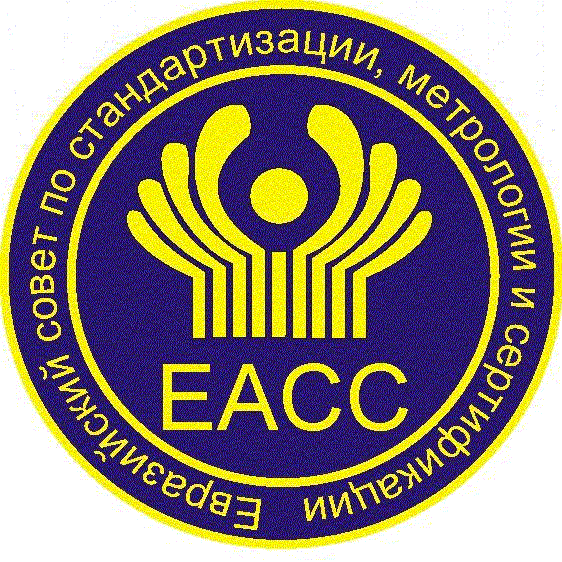 М Е Ж Г О С У Д А Р С Т В Е Н Н Ы ЙС Т А Н Д А Р ТГОСТ (проект,RU, окончательная редакция)Краткое наименование страны по МК(ИСО 3166) 004–97Код страны по МК (ИСО 3166) 004–97Сокращенное наименованиенационального органапо стандартизацииНаименование показателя Характеристика и значение показателя для кусковых консервовХарактеристика и значение показателя для кусковых консервовХарактеристика и значение показателя для кусковых консервовХарактеристика и значение показателя для кусковых консервовНаименование показателя из говядины,  свинины, баранины, конины, оленины, мяса прочих убойных (продуктивных) животных, мяса различных видов в любом соотношении, мяса и субпродуктов в любом соотношении, субпродуктов различных видов убойных (продуктивных) животныхв собственном сокуиз говядины, свинины, баранины, конины,  оленины, мяса прочих убойных (продуктивных) животных, мяса различных видов в любом соотношении, мяса и субпродуктов в любом соотношении, субпродуктов различных видов убойных (продуктивных) животныхс бульономиз говядины, свинины, баранины, конины,  оленины, мяса прочих убойных (продуктивных) животных, мяса различных видов в любом соотношении, мяса и субпродуктов в любом соотношении, субпродуктов различных видов убойных (продуктивных) животныхс соусомиз говядины, свинины,  баранины,  конины, оленины, мяса прочих убойных (продуктивных) животных,  мяса различных видов в любом соотношении, мяса и субпродуктов в любом соотношении, субпродуктов различных видов убойных (продуктивных) животныхс желе   Внешний видВ разогретом состоянии – мясо и/или субпродукты кусочками произвольной формы массой не менее 20 г, без грубой соединительной ткани, крупных кровеносных сосудов и лимфатических узлов В разогретом состоянии – мясо и/или субпродукты кусочками произвольной формы массой не менее 20 г, без грубой соединительной ткани, крупных кровеносных сосудов и лимфатических узлов В разогретом состоянии – мясо и/или субпродукты кусочками произвольной формы массой не менее 20 г, без грубой соединительной ткани, крупных кровеносных сосудов и лимфатических узлов    В охлажденном состоянии – мясо и/или субпродукты кусочками произвольной формы массой не менее 20 г, без грубой соединительной ткани, крупных кровеносных сосудов и лимфатических узлов с желе   Внешний видс бульономс бульоном   с соусом   В охлажденном состоянии – мясо и/или субпродукты кусочками произвольной формы массой не менее 20 г, без грубой соединительной ткани, крупных кровеносных сосудов и лимфатических узлов с желе   Внешний видПри извлечении из банки кусочки сохраняют свою форму. Допускается частичное распадание кусочков При извлечении из банки кусочки сохраняют свою форму. Допускается частичное распадание кусочков При извлечении из банки кусочки сохраняют свою форму. Допускается частичное распадание кусочков    В охлажденном состоянии – мясо и/или субпродукты кусочками произвольной формы массой не менее 20 г, без грубой соединительной ткани, крупных кровеносных сосудов и лимфатических узлов с желе   Кусочки массой менее 20 г должны составлять не более 20 % общей массы мяса и/или субпродуктов   Кусочки массой менее 20 г должны составлять не более 20 % общей массы мяса и/или субпродуктов   Кусочки массой менее 20 г должны составлять не более 20 % общей массы мяса и/или субпродуктов   Кусочки массой менее 20 г должны составлять не более 20 % общей массы мяса и/или субпродуктовНаименование показателя Характеристика и значение показателя для кусковых консервовХарактеристика и значение показателя для кусковых консервовХарактеристика и значение показателя для кусковых консервовХарактеристика и значение показателя для кусковых консервовНаименование показателя из говядины, свинины, баранины, конины,  оленины, мяса прочих убойных (продуктивных)  животных, мяса различных видов в любом соотношении, мяса и субпродуктов в любом соотношении, субпродуктов различных видов убойных (продуктивных) животныхв собственном сокуиз говядины, свинины, баранины, конины,  оленины, мяса прочих убойных (продуктивных) животных, мяса различных видов в любом соотношении, мяса и субпродуктов в любом соотношении, субпродуктов различных видов убойных (продуктивных) животныхс бульономиз говядины, свинины,  баранины, конины, оленины, мяса прочих убойных (продуктивных) животных, мяса различных видов в любом соотношении, мяса и субпродуктов в любом соотношении,  субпродуктов различных видов убойных (продуктивных) животныхс соусомиз говядины, свинины,   баранины, конины, оленины, мяса прочих  убойных (продуктивных) животных, мяса различных видов в любом соотношении,  мяса и субпродуктов в любом соотношении,  субпродуктов различных видов убойных (продуктивных) животныхс желе   Для консервов из свинины – шпика и бекона ломтиками – внешний вид регламентируется нормативными или техническими документами, в соответствии с которыми изготовлены консервы   Запах и вкус   Свойственные рецептурному составу с пряностями, без посторонних запаха и привкуса.   Для консервов из свинины – шпика и бекона ломтиками – регламентируются нормативными или техническими документами, в соответствии с которыми изготовлены консервы   Свойственные рецептурному составу с пряностями, без посторонних запаха и привкуса.   Для консервов из свинины – шпика и бекона ломтиками – регламентируются нормативными или техническими документами, в соответствии с которыми изготовлены консервы   Свойственные рецептурному составу с пряностями, без посторонних запаха и привкуса.   Для консервов из свинины – шпика и бекона ломтиками – регламентируются нормативными или техническими документами, в соответствии с которыми изготовлены консервы   Свойственные рецептурному составу с пряностями, без посторонних запаха и привкуса.   Для консервов из свинины – шпика и бекона ломтиками – регламентируются нормативными или техническими документами, в соответствии с которыми изготовлены консервы   Консистенция     В разогретом состоянии – свойственная тушеному мясу или субпродуктам, мясо и субпродукты непереваренные.    Для консервов из свинины – шпика и бекона ломтиками – регламентируется нормативными или техническими документами, в соответствии с которыми изготовлены консервы    В разогретом состоянии – свойственная тушеному мясу или субпродуктам, мясо и субпродукты непереваренные.    Для консервов из свинины – шпика и бекона ломтиками – регламентируется нормативными или техническими документами, в соответствии с которыми изготовлены консервы    В разогретом состоянии – свойственная тушеному мясу или субпродуктам, мясо и субпродукты непереваренные.    Для консервов из свинины – шпика и бекона ломтиками – регламентируется нормативными или техническими документами, в соответствии с которыми изготовлены консервы    В разогретом состоянии – свойственная тушеному мясу или субпродуктам, мясо и субпродукты непереваренные.    Для консервов из свинины – шпика и бекона ломтиками – регламентируется нормативными или техническими документами, в соответствии с которыми изготовлены консервыНаименование показателя Характеристика и значение показателя для кусковых консервовХарактеристика и значение показателя для кусковых консервовХарактеристика и значение показателя для кусковых консервовХарактеристика и значение показателя для кусковых консервовХарактеристика и значение показателя для кусковых консервовНаименование показателя из говядины, свинины, баранины, конины,  оленины, мяса прочих убойных (продуктивных)  животных, мяса различных видов в любом соотношении, мяса и субпродуктов в любом соотношении, субпродуктов различных видов убойных (продуктивных) животныхв собственном сокуиз говядины, свинины, баранины, конины,  оленины, мяса прочих убойных (продуктивных) животных, мяса различных видов в любом соотношении, мяса и субпродуктов в любом соотношении, субпродуктов различных видов убойных (продуктивных) животныхс бульономиз говядины, свинины, баранины, конины,  оленины, мяса прочих убойных (продуктивных) животных, мяса различных видов в любом соотношении, мяса и субпродуктов в любом соотношении, субпродуктов различных видов убойных (продуктивных) животныхс бульономиз говядины, свинины,  баранины, конины, оленины, мяса прочих убойных (продуктивных) животных, мяса различных видов в любом соотношении, мяса и субпродуктов в любом соотношении,  субпродуктов различных видов убойных (продуктивных) животныхс соусомиз говядины, свинины,   баранины, конины, оленины, мяса прочих  убойных (продуктивных) животных, мяса различных видов в любом соотношении,  мяса и субпродуктов в любом соотношении,  субпродуктов различных видов убойных (продуктивных) животныхс желе   Внешний вид бульона или соуса, или желе   В разогретом состоянии цвет от желтоватого до светло-коричневого, с наличием взвешенных белковых веществ в виде хлопьев. Допускается незначительная мутноватость бульона.   В разогретом состоянии цвет от желтоватого до светло-коричневого, с наличием взвешенных белковых веществ в виде хлопьев. Допускается незначительная мутноватость бульона.   Соус однородный, цвет соуса – регламентируется нормативными или техническими документами, в соответствии с которыми изготовлены консервы   Соус однородный, цвет соуса – регламентируется нормативными или техническими документами, в соответствии с которыми изготовлены консервыЦвет желе – регламентируется нормативными или техническими документами, в соответствии с которыми изготовлены консервы   Посторонние примесиНе допускаютсяНе допускаютсяНе допускаютсяНе допускаютсяНе допускаютсяНаименование показателяХарактеристика и значение показателя для кусковых консервовХарактеристика и значение показателя для кусковых консервовХарактеристика и значение показателя для кусковых консервовХарактеристика и значение показателя для кусковых консервовНаименование показателяиз говядины, свинины,  баранины, конины,  оленины, мяса прочих убойных (продуктивных) животных, мяса различных видов в любом соотношении,  мяса и субпродуктов в любом соотношении,  субпродуктов различных видов убойных (продуктивных) животныхв собственном сокуиз говядины, свинины,  баранины, конины, оленины, мяса прочих убойных (продуктивных) животных, мяса различных видов в любом соотношении,  мяса и субпродуктов в любом соотношении,  субпродуктов различных видов убойных (продуктивных) животныхс бульономиз говядины, свинины, баранины,  конины, оленины, мяса прочих убойных (продуктивных) животных, мяса различных видов в любом соотношении,  мяса и субпродуктов в любом соотношении,  субпродуктов различных видов убойных (продуктивных) животныхс соусомиз говядины, свинины,   баранины, из конины,  оленины, мяса прочих убойных (продуктивных)  животных, мяса различных видов в любом соотношении,  мяса и субпродуктов в любом соотношении,  субпродуктов различных видов убойных (продуктивных) животныхс желе   Массовая доля кусочков бескостного мяса и/или субпродуктов  и выплавленного жира, %, не менее    Для консервов из всех видов мяса (кроме свинины), из мяса (кроме свинины) и субпродуктов, субпродуктов – 50,0.Для консервов из свинины – 45,0 45,045,045,0Массовая доля кусочков шпика или бекона и выплавленного жира, %, не менееДля консервов из свинины – шпика ломтиками – 98,0.Для консервов из свинины - бекона ломтиками – 90,0---НаименованиепоказателяХарактеристика и значение показателя для кусковых консервовХарактеристика и значение показателя для кусковых консервовХарактеристика и значение показателя для кусковых консервовХарактеристика и значение показателя для кусковых консервовНаименованиепоказателяиз говядины, свинины,  баранины,  конины,  оленины, мяса прочих убойных (продуктивных) животных, мяса различных видов в любом соотношении, мяса и субпродуктов в любом соотношении, субпродуктов различных видов убойных (продуктивных) животныхв собственном сокуиз говядины, свинины,  баранины,  конины, оленины, мяса прочих убойных (продуктивных) животных, мяса различных видов в любом соотношении, мяса и субпродуктов в любом соотношении, субпродуктов различных видов убойных (продуктивных) животныхс бульономиз говядины, свинины, баранины, конины, из оленины,  мяса прочих убойных (продуктивных) животных, мяса различных видов в любом соотношении,  мяса и субпродуктов в любом соотношении,  субпродуктов различных видов убойных (продуктивных) животныхс соусомиз говядины, свинины,  баранины, конины,  оленины, мяса прочих убойных (продуктивных) животных, мяса различных видов в любом соотношении,  мяса и субпродуктов в любом соотношении,  субпродуктов различных видов убойных (продуктивных) животныхс желе   Массовая доля белка, %, не менее   Для консервов из всех видов мяса (кроме свинины), из мяса (кроме свинины) и субпродуктов, субпродуктов – 9,0.   Для консервов из свинины – 7,0.    Для консервов из свинины – шпика ломтиками – 1,4.  Для консервов из свинины - бекона ломтиками – 9,5Для консервов из всех видов мяса (кроме свинины), из мяса (кроме свинины) и субпродуктов, субпродуктов – 7,5.Для консервов из свинины – 8,0Для консервов из всех видов мяса (кроме свинины), из мяса (кроме свинины) и субпродуктов, субпродуктов – 7,5.Для консервов из свинины – 8,0Для консервов из всех видов мяса (кроме свинины), из мяса (кроме свинины) и субпродуктов, субпродуктов – 7,5.Для консервов из свинины – 8,0НаименованиепоказателяХарактеристика и значение показателя для кусковых консервовХарактеристика и значение показателя для кусковых консервовХарактеристика и значение показателя для кусковых консервовХарактеристика и значение показателя для кусковых консервовХарактеристика и значение показателя для кусковых консервовНаименованиепоказателяиз говядины, свинины,  баранины,  конины,  оленины, мяса прочих убойных (продуктивных) животных, мяса различных видов в любом соотношении, мяса и субпродуктов в любом соотношении, субпродуктов различных видов убойных (продуктивных) животныхв собственном сокуиз говядины, свинины,  баранины,  конины, оленины, мяса прочих убойных (продуктивных) животных, мяса различных видов в любом соотношении, мяса и субпродуктов в любом соотношении, субпродуктов различных видов убойных (продуктивных) животныхс бульономиз говядины, свинины, баранины, конины, из оленины,  мяса прочих убойных (продуктивных) животных, мяса различных видов в любом соотношении,  мяса и субпродуктов в любом соотношении,  субпродуктов различных видов убойных (продуктивных) животныхс соусомиз говядины, свинины, баранины, конины, из оленины,  мяса прочих убойных (продуктивных) животных, мяса различных видов в любом соотношении,  мяса и субпродуктов в любом соотношении,  субпродуктов различных видов убойных (продуктивных) животныхс соусомиз говядины, свинины,  баранины, конины,  оленины, мяса прочих убойных (продуктивных) животных, мяса различных видов в любом соотношении,  мяса и субпродуктов в любом соотношении,  субпродуктов различных видов убойных (продуктивных) животныхс желеМассовая доля жира, %, не более   Для консервов из всех видов мяса (кроме свинины и баранины), из мяса (кроме свинины и баранины) и субпродуктов, субпродуктов – 20,0.    Для консервов из свинины – 35,0.   Для консервов из баранины – 25,0.  Для консервов из свинины – шпика ломтиками – 90,0.  Для консервов из свинины - бекона ломтиками – 52,0Для консервов из всех видов мяса (кроме свинины), из мяса (кроме свинины) и субпродуктов, субпродуктов – 25,0.Для консервов из свинины –  35,0Для консервов из всех видов мяса (кроме свинины), из мяса (кроме свинины) и субпродуктов, субпродуктов – 25,0.Для консервов из свинины –  35,0Для консервов из всех видов мяса (кроме свинины), из мяса (кроме свинины) и субпродуктов, субпродуктов – 25,0.Для консервов из свинины –  35,0Для консервов из всех видов мяса (кроме свинины), из мяса (кроме свинины) и субпродуктов, субпродуктов – 25,0.Для консервов из свинины –  35,0Массовая доля крахмала, %, не болееНе допускается Не допускаетсяНе допускается2,0Не допускаетсяНаименованиепоказателяХарактеристика и значение показателя для кусковых консервовХарактеристика и значение показателя для кусковых консервовХарактеристика и значение показателя для кусковых консервовХарактеристика и значение показателя для кусковых консервовНаименованиепоказателяиз говядины, свинины,  баранины,  конины,  оленины, мяса прочих убойных (продуктивных) животных, мяса различных видов в любом соотношении, мяса и субпродуктов в любом соотношении, субпродуктов различных видов убойных (продуктивных) животныхв собственном сокуиз говядины, свинины,  баранины,  конины, оленины, мяса прочих убойных (продуктивных) животных, мяса различных видов в любом соотношении, мяса и субпродуктов в любом соотношении, субпродуктов различных видов убойных (продуктивных) животныхс бульономиз говядины, свинины, баранины, конины, из оленины,  мяса прочих убойных (продуктивных) животных, мяса различных видов в любом соотношении,  мяса и субпродуктов в любом соотношении,  субпродуктов различных видов убойных (продуктивных) животныхс соусомиз говядины, свинины,  баранины, конины,  оленины, мяса прочих убойных (продуктивных) животных, мяса различных видов в любом соотношении,  мяса и субпродуктов в любом соотношении,  субпродуктов различных видов убойных (продуктивных) животныхс желеМассовая доля общего фосфора (включая добавленный) в пересчете на Р2О5, %, не более*0,5 0,5 0,80,8   Массовая доля хлористого натрия (поваренной соли), %От 1,0 до 1,8 включ.Для консервов из свинины – шпика или бекона ломтиками – от 1,5 – 2,5 включ.От 1,0 до 1,8 включ.Для консервов из свинины – шпика или бекона ломтиками – от 1,5 – 2,5 включ.От 1,0 до 1,8 включ.Для консервов из свинины – шпика или бекона ломтиками – от 1,5 – 2,5 включ.От 1,0 до 1,8 включ.Для консервов из свинины – шпика или бекона ломтиками – от 1,5 – 2,5 включ.*При применении пищевых фосфатов (Е339, Е450, Е451, Е452)*При применении пищевых фосфатов (Е339, Е450, Е451, Е452)*При применении пищевых фосфатов (Е339, Е450, Е451, Е452)*При применении пищевых фосфатов (Е339, Е450, Е451, Е452)*При применении пищевых фосфатов (Е339, Е450, Е451, Е452)Наименование показателя Характеристика и значение показателя для рубленых консервовХарактеристика и значение показателя для рубленых консервовХарактеристика и значение показателя для рубленых консервовХарактеристика и значение показателя для рубленых консервовХарактеристика и значение показателя для рубленых консервовХарактеристика и значение показателя для рубленых консервовХарактеристика и значение показателя для рубленых консервовНаименование показателя из говядины,  баранины,  оленины,  конины,  мяса прочих убойных (продуктивных)  животных,  субпродуктов различных видов убойных (продуктивных) животныхиз говядины,  баранины,  оленины,  конины,  мяса прочих убойных (продуктивных)  животных,  субпродуктов различных видов убойных (продуктивных) животныхиз свининыиз свининыиз мяса различных видов в любом соотношениииз мяса различных видов в любом соотношениииз мяса и субпродуктов в любом соотношении   Внешний вид(в охлажденном состоянии)    Монолитный продукт из крупно измельченной говядины или баранины, или оленины, или конины, или мяса прочих убойных животных, или субпродуктов с включе-ниями соединительной и жировой ткани     Монолитный продукт из крупно измельченной говядины или баранины, или оленины, или конины, или мяса прочих убойных животных, или субпродуктов с включе-ниями соединительной и жировой ткани    Монолитный продукт из крупно измельченной свинины с выплавленным жиром    Монолитный продукт из крупно измельченной свинины с выплавленным жиром    Монолитный продукт из крупно измельченного мяса различных видов в любом соотношении с включениями соединительной и жировой ткани    Монолитный продукт из крупно измельченного мяса различных видов в любом соотношении с включениями соединительной и жировой ткани     Монолитный продукт из крупно измельченного мяса и субпродуктов в любом соотношении с включениями соединительной и жировой ткани    Внешний вид(в охлажденном состоянии)   Допускается небольшое количество бульона в желеобразном состоянии и выплавленного жира   Допускается небольшое количество бульона в желеобразном состоянии и выплавленного жира   Допускается небольшое количество бульона в желеобразном состоянии и выплавленного жира   Допускается небольшое количество бульона в желеобразном состоянии и выплавленного жира   Допускается небольшое количество бульона в желеобразном состоянии и выплавленного жира   Допускается небольшое количество бульона в желеобразном состоянии и выплавленного жира   Допускается небольшое количество бульона в желеобразном состоянии и выплавленного жира Запах и вкус    Свойственные рецептурному составу с пряностями, без посторонних запаха и привкуса    Свойственные рецептурному составу с пряностями, без посторонних запаха и привкуса    Свойственные рецептурному составу с пряностями, без посторонних запаха и привкуса    Свойственные рецептурному составу с пряностями, без посторонних запаха и привкуса    Свойственные рецептурному составу с пряностями, без посторонних запаха и привкуса    Свойственные рецептурному составу с пряностями, без посторонних запаха и привкуса    Свойственные рецептурному составу с пряностями, без посторонних запаха и привкуса Консистенция Плотная или упругаяПлотная или упругаяПлотная или упругаяПлотная или упругаяПлотная или упругаяПлотная или упругаяПлотная или упругая Цвет   Цвет мышечной ткани регламентируется нормативными или техническими документами, в соответствии с которыми изготовлены консервы; цвет желеобразного бульона – от желтого до светло-коричневого; цвет жира – от белого до желтого   Цвет мышечной ткани регламентируется нормативными или техническими документами, в соответствии с которыми изготовлены консервы; цвет желеобразного бульона – от желтого до светло-коричневого; цвет жира – от белого до желтого   Цвет мышечной ткани регламентируется нормативными или техническими документами, в соответствии с которыми изготовлены консервы; цвет желеобразного бульона – от желтого до светло-коричневого; цвет жира – от белого до желтого   Цвет мышечной ткани регламентируется нормативными или техническими документами, в соответствии с которыми изготовлены консервы; цвет желеобразного бульона – от желтого до светло-коричневого; цвет жира – от белого до желтого   Цвет мышечной ткани регламентируется нормативными или техническими документами, в соответствии с которыми изготовлены консервы; цвет желеобразного бульона – от желтого до светло-коричневого; цвет жира – от белого до желтого   Цвет мышечной ткани регламентируется нормативными или техническими документами, в соответствии с которыми изготовлены консервы; цвет желеобразного бульона – от желтого до светло-коричневого; цвет жира – от белого до желтого   Цвет мышечной ткани регламентируется нормативными или техническими документами, в соответствии с которыми изготовлены консервы; цвет желеобразного бульона – от желтого до светло-коричневого; цвет жира – от белого до желтого Посторонние примесиНе допускаютсяНе допускаютсяНе допускаютсяНе допускаютсяНе допускаютсяНе допускаютсяНе допускаютсяМассовая доля мясных ингредиентов (по закладке), %, более  60,0 60,0 60,0 60,0 60,0 60,0 60,0 Массовая доля белка, %, не менее9,06,06,08,08,08,08,0Массовая доля жира, %, не более22,080,080,025,025,048,048,0Наименование показателя Характеристика и значение показателя для рубленых консервовХарактеристика и значение показателя для рубленых консервовХарактеристика и значение показателя для рубленых консервовХарактеристика и значение показателя для рубленых консервовНаименование показателя из говядины,  баранины,  оленины,  конины,  мяса прочих убойных (продуктивных)  животных, субпродуктов различных видов убойных (продуктивных) животныхиз свининыиз мяса различных видов в любом соотношениииз мяса и субпродуктов в любом соотношенииМассовая доля нитрита натрия, %, не более*0,0050,0050,0050,005Массовая доля общего фосфора (включая добавленный) в пересчете на Р2О5, %, не более**0,80,80,80,8Массовая доля хлористого натрия (поваренной соли), %От 1,0 до 2,0 включ. От 1,0 до 2,0 включ. От 1,0 до 2,0 включ. От 1,0 до 2,0 включ. *При применении посолочных смесей, содержащих в своем составе нитрит натрия (Е250)**При применении пищевых фосфатов (Е339, Е450, Е451, Е452)*При применении посолочных смесей, содержащих в своем составе нитрит натрия (Е250)**При применении пищевых фосфатов (Е339, Е450, Е451, Е452)*При применении посолочных смесей, содержащих в своем составе нитрит натрия (Е250)**При применении пищевых фосфатов (Е339, Е450, Е451, Е452)*При применении посолочных смесей, содержащих в своем составе нитрит натрия (Е250)**При применении пищевых фосфатов (Е339, Е450, Е451, Е452)*При применении посолочных смесей, содержащих в своем составе нитрит натрия (Е250)**При применении пищевых фосфатов (Е339, Е450, Е451, Е452)Наименование показателя Характеристика и значение показателя для фаршевых консервов - фаршейХарактеристика и значение показателя для фаршевых консервов - фаршейХарактеристика и значение показателя для фаршевых консервов - фаршейНаименование показателя из свининыиз мяса различных видов в любом соотношениииз мяса и субпродуктов в любом соотношении   Внешний вид на разрезе    Фарш розового цвета разной интенсивности, без серых пятен, пустот и свободного бульона без видимых включений соединительной ткани однородный или равномерно перемешанный с кусочками шпика белого цвета или с кусочками полужирной свинины, или других видов мясных и немясных ингредиентов в соответствии с требованиями нормативных или технических документов, в соответствии с которыми изготовлены консервы.   Размеры кусочков шпика или мышечной ткани регламентируются требованиями нормативных или технических документов, в соответствии с которой изготовлены консервы    Фарш розового цвета разной интенсивности, без серых пятен, пустот и свободного бульона без видимых включений соединительной ткани однородный или равномерно перемешанный с кусочками шпика белого цвета или с кусочками полужирной свинины, или других видов мясных и немясных ингредиентов в соответствии с требованиями нормативных или технических документов, в соответствии с которыми изготовлены консервы.   Размеры кусочков шпика или мышечной ткани регламентируются требованиями нормативных или технических документов, в соответствии с которой изготовлены консервы    Фарш розового цвета разной интенсивности, без серых пятен, пустот и свободного бульона без видимых включений соединительной ткани однородный или равномерно перемешанный с кусочками шпика белого цвета или с кусочками полужирной свинины, или других видов мясных и немясных ингредиентов в соответствии с требованиями нормативных или технических документов, в соответствии с которыми изготовлены консервы.   Размеры кусочков шпика или мышечной ткани регламентируются требованиями нормативных или технических документов, в соответствии с которой изготовлены консервы   Запах и вкусСвойственные рецептурному составу с ароматом пряностей, без посторонних запаха и привкусаСвойственные рецептурному составу с ароматом пряностей, без посторонних запаха и привкусаСвойственные рецептурному составу с ароматом пряностей, без посторонних запаха и привкуса КонсистенцияСочная, некрошливая, плотнаяСочная, некрошливая, плотнаяСочная, некрошливая, плотнаяПосторонние примесиНе допускаютсяНе допускаютсяНе допускаютсяМассовая доля мясных ингредиентов (по закладке), %, более60,060,060,0Массовая доля белка, %, не менее10,010,09,0Массовая доля жира, %, не более27,037,027,0Массовая доля нитрита натрия*, %, не более0,0050,0050,005Массовая доля общего фосфора** (включая добавленный) в пересчете на Р2О5, %, не более0,80,80,8 Массовая доля хлористого натрия (поваренной соли), %От 1,0 до 2,5 включ.От 1,0 до 2,5 включ.От 1,0 до 2,5 включ.*При применении  посолочных смесей, содержащих в своем составе нитрит натрия (Е250)**При применении пищевых фосфатов (Е339, Е450, Е451, Е452)*При применении  посолочных смесей, содержащих в своем составе нитрит натрия (Е250)**При применении пищевых фосфатов (Е339, Е450, Е451, Е452)*При применении  посолочных смесей, содержащих в своем составе нитрит натрия (Е250)**При применении пищевых фосфатов (Е339, Е450, Е451, Е452)*При применении  посолочных смесей, содержащих в своем составе нитрит натрия (Е250)**При применении пищевых фосфатов (Е339, Е450, Е451, Е452)Наименование показателя Характеристика и значение показателя для фаршевых консервов – формованных изделий из фарша*Характеристика и значение показателя для фаршевых консервов – формованных изделий из фарша*Характеристика и значение показателя для фаршевых консервов – формованных изделий из фарша*Характеристика и значение показателя для фаршевых консервов – формованных изделий из фарша*Характеристика и значение показателя для фаршевых консервов – формованных изделий из фарша*Наименование показателя с жиром с бульономс рассоломс желес соусом   Внешний вид    Регламентируется нормативными или техническими документами, в соответствии с которыми изготовлены консервы   Регламентируется нормативными или техническими документами, в соответствии с которыми изготовлены консервы   Регламентируется нормативными или техническими документами, в соответствии с которыми изготовлены консервы   Регламентируется нормативными или техническими документами, в соответствии с которыми изготовлены консервы   Регламентируется нормативными или техническими документами, в соответствии с которыми изготовлены консервы  Консистенция и цвет на разрезе формованных изделий из фарша   Консистенция сочная, некрошливая, плотная или упругая.    Цвет регламентируется нормативными или техническими документами, в соответствии с которыми изготовлены консервы    Консистенция сочная, некрошливая, плотная или упругая.    Цвет регламентируется нормативными или техническими документами, в соответствии с которыми изготовлены консервы    Консистенция сочная, некрошливая, плотная или упругая.    Цвет регламентируется нормативными или техническими документами, в соответствии с которыми изготовлены консервы    Консистенция сочная, некрошливая, плотная или упругая.    Цвет регламентируется нормативными или техническими документами, в соответствии с которыми изготовлены консервы    Консистенция сочная, некрошливая, плотная или упругая.    Цвет регламентируется нормативными или техническими документами, в соответствии с которыми изготовлены консервы    Цвет жира, бульона, рассола, желе, соуса   Жир от белого до светло-желтого цвета. Допускается незначительная мутноватость   Бульон прозрачный. Цвет бульона регламентируется нормативной или технической документацией, в соответствии с которой изготовлены консервы. Допускается незначительная мутноватость   Рассол прозрачный, светло-желтого цвета.Допускается незначительная мутноватость   Желе прозрачное, от светло-соломенного до желтого цвета. Допускается незначительная мутноватость   Цвет соуса регламентируется нормативной или технической документацией, в соответствии с которой изготовлены консервы   Вкус и запахСвойственные рецептурному составу с ароматом пряностей. Без посторонних запаха и привкусаСвойственные рецептурному составу с ароматом пряностей. Без посторонних запаха и привкусаСвойственные рецептурному составу с ароматом пряностей. Без посторонних запаха и привкусаСвойственные рецептурному составу с ароматом пряностей. Без посторонних запаха и привкусаСвойственные рецептурному составу с ароматом пряностей. Без посторонних запаха и привкуса   Посторонние примесиНе допускаютсяНе допускаютсяНе допускаютсяНе допускаютсяНе допускаются   Массовая доля формованных изделий из фарша,  %, более 60,060,060,060,060,0Наименование показателя Характеристика и значение показателя для фаршевых консервов – формованных изделий из фарша*Характеристика и значение показателя для фаршевых консервов – формованных изделий из фарша*Характеристика и значение показателя для фаршевых консервов – формованных изделий из фарша*Характеристика и значение показателя для фаршевых консервов – формованных изделий из фарша*Характеристика и значение показателя для фаршевых консервов – формованных изделий из фарша*Характеристика и значение показателя для фаршевых консервов – формованных изделий из фарша*Характеристика и значение показателя для фаршевых консервов – формованных изделий из фарша*Наименование показателя с жиром с бульономс бульономс рассоломс желес соусомс соусом   Массовая доля белка, %, не менее4,04,04,04,04,04,04,0   Массовая доля жира, %, не более48,048,020,016,016,016,018,0   Массовая доля хлористого натрия (поваренной соли), %От 1,0 до 3,0 включ.От 1,0 до 3,0 включ.От 1,0 до 3,0 включ.От 1,0 до 3,0 включ.От 1,0 до 3,0 включ.От 1,0 до 3,0 включ.От 1,0 до 3,0 включ.Массовая доля нитрита натрия, %, не более**0,0050,0050,0050,0050,0050,0050,005Массовая доля общего фосфора (включая добавленный) в пересчете на Р2О5, %, не более***0,80,80,80,80,80,80,8* К формованным изделиям из фарша относят сосиски, фрикадельки и др.** При применении посолочных смесей, содержащих в своем составе нитрит натрия (Е250)*** При применении пищевых фосфатов (Е339, Е450, Е451, Е452)* К формованным изделиям из фарша относят сосиски, фрикадельки и др.** При применении посолочных смесей, содержащих в своем составе нитрит натрия (Е250)*** При применении пищевых фосфатов (Е339, Е450, Е451, Е452)* К формованным изделиям из фарша относят сосиски, фрикадельки и др.** При применении посолочных смесей, содержащих в своем составе нитрит натрия (Е250)*** При применении пищевых фосфатов (Е339, Е450, Е451, Е452)* К формованным изделиям из фарша относят сосиски, фрикадельки и др.** При применении посолочных смесей, содержащих в своем составе нитрит натрия (Е250)*** При применении пищевых фосфатов (Е339, Е450, Е451, Е452)* К формованным изделиям из фарша относят сосиски, фрикадельки и др.** При применении посолочных смесей, содержащих в своем составе нитрит натрия (Е250)*** При применении пищевых фосфатов (Е339, Е450, Е451, Е452)* К формованным изделиям из фарша относят сосиски, фрикадельки и др.** При применении посолочных смесей, содержащих в своем составе нитрит натрия (Е250)*** При применении пищевых фосфатов (Е339, Е450, Е451, Е452)* К формованным изделиям из фарша относят сосиски, фрикадельки и др.** При применении посолочных смесей, содержащих в своем составе нитрит натрия (Е250)*** При применении пищевых фосфатов (Е339, Е450, Е451, Е452)* К формованным изделиям из фарша относят сосиски, фрикадельки и др.** При применении посолочных смесей, содержащих в своем составе нитрит натрия (Е250)*** При применении пищевых фосфатов (Е339, Е450, Е451, Е452)Наименование показателяХарактеристика и значение показателя для паштетных консервовХарактеристика и значение показателя для паштетных консервовХарактеристика и значение показателя для паштетных консервовНаименование показателяиз печени из печени и мясаиз мясаВнешний вид (в охлажденном  состоянии)   Однородная  масса с незначительным количеством выплавленного жира   Однородная  масса с незначительным количеством выплавленного жира   Однородная  масса с незначительным количеством выплавленного жираКонсистенция    Мажущаяся, однородная или со структурными мясными и/или немясными ингредиентами. Допускается незначительное количество выплавленного жира      Мажущаяся, однородная или со структурными мясными и/или немясными ингредиентами. Допускается незначительное количество выплавленного жира      Мажущаяся, однородная или со структурными мясными и/или немясными ингредиентами. Допускается незначительное количество выплавленного жира  Запах и вкус   Свойственные рецептурному составу с ароматом пряностей, без посторонних запаха и привкуса    Свойственные рецептурному составу с ароматом пряностей, без посторонних запаха и привкуса    Свойственные рецептурному составу с ароматом пряностей, без посторонних запаха и привкуса ЦветКоричневато-серыйСветло-коричневыйОт розовато-серого до коричневато-серогоПосторонние примесиНе допускаютсяНе допускаютсяНе допускаютсяМассовая доля мясных ингредиентов (по закладке), %, более60,060,060,0Массовая доля белка, %, не менее8,08,08,0Массовая доля жира, %, не более30,043,030,0Массовая доля нитрита натрия, %, не более*0,0050,0050,005Массовая доля общего фосфора (включая добавленный) в пересчете на Р2О5, %, не более**0,80,80,8   Массовая доля хлористого натрия (поваренной соли), %От 1,0 до 1,6 включ.От 1,0 до 1,6 включ.От 1,0 до 1,6 включ.* При применении посолочных смесей, содержащих в своем составе нитрит натрия (Е250)** При применении пищевых фосфатов (Е339, Е450, Е451, Е452)* При применении посолочных смесей, содержащих в своем составе нитрит натрия (Е250)** При применении пищевых фосфатов (Е339, Е450, Е451, Е452)* При применении посолочных смесей, содержащих в своем составе нитрит натрия (Е250)** При применении пищевых фосфатов (Е339, Е450, Е451, Е452)* При применении посолочных смесей, содержащих в своем составе нитрит натрия (Е250)** При применении пищевых фосфатов (Е339, Е450, Е451, Е452)Наименование показателя Характеристика и значение показателя для ветчинных консервов Характеристика и значение показателя для ветчинных консервов Характеристика и значение показателя для ветчинных консервов Характеристика и значение показателя для ветчинных консервов Характеристика и значение показателя для ветчинных консервов Наименование показателя из свинины из говядины из говядины из свинины и говядиныиз мяса прочих убойных (продуктивных) животных   Внешний вид (в охлажденном состоянии) Монолитный продукт Монолитный продукт Монолитный продукт Монолитный продукт Монолитный продукт    Внешний вид (в охлажденном состоянии) из свининыиз свининыиз говядиныиз свинины и говядиныиз мяса прочих убойных животных   Внешний вид (в охлажденном состоянии) с желе, сохраняющий форму при извлечении из банки и нарезании на ломтики.с желе, сохраняющий форму при извлечении из банки и нарезании на ломтики.с желе, сохраняющий форму при извлечении из банки и нарезании на ломтики.с желе, сохраняющий форму при извлечении из банки и нарезании на ломтики.с желе, сохраняющий форму при извлечении из банки и нарезании на ломтики.   Внешний вид (в охлажденном состоянии)    На разрезе: мышечная ткань розового цвета различной интенсивности с видимыми включениями жировой ткани и свиной шкурки, грибов или паприки, или маслин, или оливок, или иных рецептурных ингредиентов, или без них в соответствии с нормативными или техническими документами, в соответствии с которыми изготовлены консервы        На разрезе: мышечная ткань от светло-красного до красно-коричневого цвета различной интенсивности с видимыми включениями жировой и соединительной тканей и грибов, или паприки, или маслин, или оливок, или иных рецептурных ингредиентов, или без них в соответствии с нормативными или техническими документами, в соот-ветствии с которыми изготовлены консервы         На разрезе: мышечная ткань от светло-красного до красно-коричневого цвета различной интенсивности с видимыми включениями жировой и соединительной тканей и грибов, или паприки, или маслин, или оливок, или иных рецептурных ингредиентов, или без них в соответствии с нормативными или техническими документами, в соот-ветствии с которыми изготовлены консервы        На разрезе: мышечная ткань от розового до красно-коричневого цвета различной интенсивности, с видимыми включениями жировой и соединительной тканей или свиной шкурки и грибов, или паприки, или маслин, или оливок, или иных рецептурных ингредиентов, или без них в соответствии с нормативными или техническими документами, в соот-ветствии с которыми изготовлены консервы     На разрезе: регламентирован нормативным или техническим документом, в соответствии с которым изготовлены консервыНаименование показателя Характеристика и значение показателя для ветчинных консервов Характеристика и значение показателя для ветчинных консервов Характеристика и значение показателя для ветчинных консервов Характеристика и значение показателя для ветчинных консервов Характеристика и значение показателя для ветчинных консервов Характеристика и значение показателя для ветчинных консервов Характеристика и значение показателя для ветчинных консервов Наименование показателя из свининыиз свининыиз говядины из говядины из свинины и говядиныиз свинины и говядиныиз мяса прочих убойных (продуктивных)  животных    Цвет желе регламентирован нормативными или техническими документами, в соответствии с которыми изготовлены консервы    Цвет желе регламентирован нормативными или техническими документами, в соответствии с которыми изготовлены консервы    Цвет желе регламентирован нормативными или техническими документами, в соответствии с которыми изготовлены консервы    Цвет желе регламентирован нормативными или техническими документами, в соответствии с которыми изготовлены консервы    Цвет желе регламентирован нормативными или техническими документами, в соответствии с которыми изготовлены консервы    Цвет желе регламентирован нормативными или техническими документами, в соответствии с которыми изготовлены консервы    Цвет желе регламентирован нормативными или техническими документами, в соответствии с которыми изготовлены консервыКонсистенцияПлотная, некрошливая, сочнаяПлотная, некрошливая, сочнаяПлотная, некрошливая, сочнаяПлотная, некрошливая, сочнаяПлотная, некрошливая, сочнаяПлотная, некрошливая, сочнаяПлотная, некрошливая, сочнаяЗапах и вкусСвойственные рецептурному составу, с ароматом пряностей, без посторонних запаха и привкусаСвойственные рецептурному составу, с ароматом пряностей, без посторонних запаха и привкусаСвойственные рецептурному составу, с ароматом пряностей, без посторонних запаха и привкусаСвойственные рецептурному составу, с ароматом пряностей, без посторонних запаха и привкусаСвойственные рецептурному составу, с ароматом пряностей, без посторонних запаха и привкусаСвойственные рецептурному составу, с ароматом пряностей, без посторонних запаха и привкусаСвойственные рецептурному составу, с ароматом пряностей, без посторонних запаха и привкусаПосторонние примесиНе допускаютсяНе допускаютсяНе допускаютсяНе допускаютсяНе допускаютсяНе допускаютсяНе допускаютсяМассовая доля мясных ингредиентов (по закладке), %, более60,060,060,060,060,060,060,0Массовая доля белка, %, не менее9,011,011,010,010,011,011,0Массовая доля жира, %, не более33,020,020,025,025,025,025,0Массовая доля нитрита натрия, %, не более*0,0050,0050,0050,0050,0050,0050,005Массовая доля общего фосфора (включая добавленный) в пересчете на Р2О5, %, не более**0,80,80,80,80,80,80,8   Массовая доля хлористого натрия (поваренной соли), %От 1,0 до 2,8 включ.От 1,0 до 2,8 включ.От 1,0 до 2,8 включ.От 1,0 до 2,8 включ.От 1,0 до 2,8 включ.От 1,0 до 2,8 включ.От 1,0 до 2,8 включ.* При применении посолочных смесей, содержащих в своем составе нитрит натрия (Е250)** При применении пищевых фосфатов (Е339, Е450, Е451, Е452)* При применении посолочных смесей, содержащих в своем составе нитрит натрия (Е250)** При применении пищевых фосфатов (Е339, Е450, Е451, Е452)* При применении посолочных смесей, содержащих в своем составе нитрит натрия (Е250)** При применении пищевых фосфатов (Е339, Е450, Е451, Е452)* При применении посолочных смесей, содержащих в своем составе нитрит натрия (Е250)** При применении пищевых фосфатов (Е339, Е450, Е451, Е452)* При применении посолочных смесей, содержащих в своем составе нитрит натрия (Е250)** При применении пищевых фосфатов (Е339, Е450, Е451, Е452)* При применении посолочных смесей, содержащих в своем составе нитрит натрия (Е250)** При применении пищевых фосфатов (Е339, Е450, Е451, Е452)* При применении посолочных смесей, содержащих в своем составе нитрит натрия (Е250)** При применении пищевых фосфатов (Е339, Е450, Е451, Е452)* При применении посолочных смесей, содержащих в своем составе нитрит натрия (Е250)** При применении пищевых фосфатов (Е339, Е450, Е451, Е452)Наименование показателяХарактеристика и значение показателя для консервовХарактеристика и значение показателя для консервовХарактеристика и значение показателя для консервовНаименование показателяэмульгированныхпервых обеденных блюдпервых обеденных блюдНаименование показателяэмульгированныхс кусочками ингредиентовгомогенныхВнешний вид (в разогретом состоянии)   Однородный продукт текучей консистенции   Для животных топленых жиров - регламентируется нормативными или техническими документами, в соответствии с которыми изготовлены консервы   Смесь кусочков мясных или мясных и  немясных ингредиентов в бульоне  Однородная масса из мясных и немясных ингредиентов    Консистенция   Текучая. Допускается незначительное количество выплавленного жира     Для животных топленых жиров - регламентирована нормативными или техническими документами, в соответствии с которыми изготовлены консервы    Регламентирована нормативным или техническим документом, в соответствии  с которым изготовлены консервы ГомогеннаяЗапах и вкус   Свойственные рецептурному составу с ароматом пряностей, без посторонних запаха и привкуса.         Для животных топленых жиров - регламентированы нормативными или техническими документами, в соответствии с которыми изготовлены консервы без посторонних запаха и привкуса   Свойственные рецептурному составу с ароматом пряностей, без посторонних запаха и привкуса.         Для животных топленых жиров - регламентированы нормативными или техническими документами, в соответствии с которыми изготовлены консервы без посторонних запаха и привкуса   Свойственные рецептурному составу с ароматом пряностей, без посторонних запаха и привкуса.         Для животных топленых жиров - регламентированы нормативными или техническими документами, в соответствии с которыми изготовлены консервы без посторонних запаха и привкусаЦвет   Регламентирован нормативными или техническими документами, в соответствии с которыми изготовлены консервы   Регламентирован нормативными или техническими документами, в соответствии с которыми изготовлены консервы   Регламентирован нормативными или техническими документами, в соответствии с которыми изготовлены консервыПосторонние примесиНе допускаютсяНе допускаютсяНе допускаютсяНаименование показателяХарактеристика и значение показателя для консервовХарактеристика и значение показателя для консервовХарактеристика и значение показателя для консервовНаименование показателяэмульгированныхпервых обеденных блюдпервых обеденных блюдНаименование показателяэмульгированныхс кусочками ингредиентовгомогенныхМассовая доля кусочков мяса и/или субпродуктов, и/или колбасных изделий и выплавленного жира, %, не менее–37,0-Массовая доля мясных ингредиентов (по закладке), %, более60,0-60,0Массовая доля белка, %, не менее6,0Для животных топленых жиров – не регламентировано6,0Для животных топленых жиров – не регламентировано6,0Для животных топленых жиров – не регламентированоМассовая доля жира, %, не более23,0Для животных топленых жиров – не менее 90,023,0Для животных топленых жиров – не менее 90,023,0Для животных топленых жиров – не менее 90,0Наименование показателяХарактеристика и значение показателя для консервовХарактеристика и значение показателя для консервовХарактеристика и значение показателя для консервовХарактеристика и значение показателя для консервовХарактеристика и значение показателя для консервовНаименование показателяэмульгированныхпервых обеденных блюдпервых обеденных блюдпервых обеденных блюдпервых обеденных блюдНаименование показателяэмульгированныхс кусочками ингредиентовс кусочками ингредиентовс кусочками ингредиентовгомогенныхМассовая доля нитрита натрия, %, не более*0,0050,0050,0050,0050,005Массовая доля общего фосфора (включая добавленный) в пересчете на Р2О5, %, не более**0,80,80,80,80,8   Массовая доля хлористого натрия (поваренной соли), %От 1,0 до 1,6 включ.От 1,0 до 1,6 включ.От 1,0 до 1,6 включ.От 1,0 до 1,6 включ.От 1,0 до 1,6 включ.Кислотное число, мг КОН/г, не болееДля животных топленых жиров – 4,0Для животных топленых жиров – 4,0---   Перекисное число, ммоль активного кислорода/кг, не болееДля животных топленых жиров – 10,0Для животных топленых жиров – 10,0---* При применении посолочных смесей, содержащих в своем составе нитрит натрия (Е250)** При применении пищевых фосфатов (Е339, Е450, Е451, Е452)* При применении посолочных смесей, содержащих в своем составе нитрит натрия (Е250)** При применении пищевых фосфатов (Е339, Е450, Е451, Е452)* При применении посолочных смесей, содержащих в своем составе нитрит натрия (Е250)** При применении пищевых фосфатов (Е339, Е450, Е451, Е452)* При применении посолочных смесей, содержащих в своем составе нитрит натрия (Е250)** При применении пищевых фосфатов (Е339, Е450, Е451, Е452)* При применении посолочных смесей, содержащих в своем составе нитрит натрия (Е250)** При применении пищевых фосфатов (Е339, Е450, Е451, Е452)* При применении посолочных смесей, содержащих в своем составе нитрит натрия (Е250)** При применении пищевых фосфатов (Е339, Е450, Е451, Е452)Наименование показателяХарактеристика и значение показателя для консервов - вторых обеденных блюд   Внешний вид    Кусочки мясных ингредиентов или формованных изделий из фарша с гарниром (без гарнира) или с соусом,  или равномерно перемешанная смесь мясных ингредиентов с кусочками немясных ингредиентов    Консистенция    Регламентирована нормативным или техническим документом, в соответствии с которым изготовлены консервы    Запах и вкус   Свойственные рецептурному составу с ароматом пряностей, без посторонних запаха и привкуса    Цвет   Регламентирован нормативными или техническими документами, в соответствии с которыми изготовлены консервы   Посторонние примеси   Не допускаютсяНаименование показателяХарактеристика и значение показателя для консервов - вторых обеденных блюд   Массовая доля кусочков мяса и выплавленного жира*/формованных изделий из фарша, %, не менее37,0   Массовая доля белка, %, не менее6,0   Массовая доля жира, %, не более20,0   Массовая доля хлористого натрия (поваренной соли), %От 1,0 до 1,6 включ.Массовая доля крахмала**, %, не более3,0Массовая доля нитрита натрия*3, %, не более*0,005Массовая доля общего фосфора*4 (включая добавленный) в пересчете на Р2О5, %, не более**0,8* Кроме вторых обеденных блюд в виде равномерно перемешанных смесей мясных и немясных ингредиентов ** Для консервов – вторых обеденных блюд с соусом*3 При применении посолочных смесей, содержащих в своем составе нитрит натрия (Е250)*4 При применении пищевых фосфатов (Е339, Е450, Е451, Е452)* Кроме вторых обеденных блюд в виде равномерно перемешанных смесей мясных и немясных ингредиентов ** Для консервов – вторых обеденных блюд с соусом*3 При применении посолочных смесей, содержащих в своем составе нитрит натрия (Е250)*4 При применении пищевых фосфатов (Е339, Е450, Е451, Е452)[1]ТР ТС 034/2013Технический регламент Таможенного союза «О безопасности мяса и мясной продукции» [2]ТР ТС 021/2011Технический регламент Таможенного союза «О безопасности пищевой продукции» [3]ТР ТС 029/2012Технический регламент Таможенного союза «Требования безопасности пищевых добавок, ароматизаторов и технологических вспомогательных средств»[4]ТР ТС 033/2013Технический регламент Таможенного союза «О безопасности молока и молочной продукции»[5]ТР ТС 022/2011Технический регламент Таможенного союза «Пищевая продукция в части ее маркировки» [6]ТР ТС 005/2011Технический регламент Таможенного союза «О безопасности упаковки» УДК 664.91:006.354МКС 67.120.10